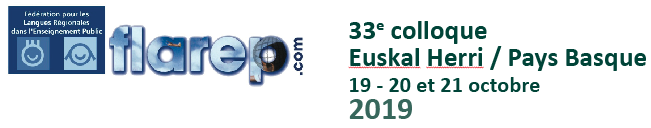 FICHE de PRÉ-INSCRIPTION 
à renvoyer à flarep@flarep.comBULLETIN UNINOMINAL D'INSCRIPTION. Remplissez ce formulaire pour vous inscrire au 33e colloque de la FLAREPLa FLAREP prendrait à sa charge l'hébergement, les repas (hors boissons) et transports en commun pendant les 3 jours du colloque, à savoir du samedi 19 octobre midi 
au lundi 21 octobre midi, pour les participants adhérents de leur association/fédération respective. Leur nombre n'est pas limité. Leur déplacement jusqu'au Pays Basque resterait à leur charge ou à celle de leur association/fédération.Pour celles et ceux qui souhaitent réserver le vendredi 18 octobre et/ou le lundi 21 octobre :
forfait 1/2 Pension de 40,00 € à leur charge, le restant à la FLAREP.• VENDREDI 19 OCTOBRE 2019 (forfait ½ pension 40,00 € à la charge des participants) : • SAMEDI 20 OCTOBRE 2019 (prestations incluses hors boissons) : - 9 h	: Conseil d’Administration de la FLAREP – Hôtel Donibane – Saint Jean de Luz- 14 h	: Ouverture du 33e colloque 	   Séance inaugurale – Hôtel de Ville Saint Jean de Luz• DIMANCHE 21 OCTOBRE 2019 (prestations incluses hors boissons)  : - Journée	: Interventions et Tables Rondes – Parc Ducontenia – Saint Jean de Luz- Soirée	: Diner Cidrerie en Pays Basque Sud• LUNDI 21 OCTOBRE 2019 (prestations incluses hors boissons et forfait 1/2pension 40,00 € à la charge des participants pour la nuit du lundi au mardi) :- Départ en autocar pour la visite d’une école proche de Donosti (Saint Sébastien) puis trajet vers Mundaka (Biscaye) en passant par Guetaria et Gernika. Retour à l’hôtel aux alentours de 19h.• MARDI 22 OCTOBRE 2019 – OPTIONNEL - (prestations non incluses) :- Matin	: Visite Musée Guggenheim et BilbaoVotre inscription :Votre Nom, Prénom :      Votre adresse :      Association représentée :      Tél. - Mail :      Votre arrivée : Vendredi 18 octobre 2019 ………OU……………  Samedi 19 octobre 2019-  Gare de Saint Jean de Luz à       heures-  Aéroport de Biarritz à       heures-  Autre :      Votre départ : Lundi 21 octobre 2019  après la journée en Pays Basque Sud – Hegoalde 
      aux alentours de 19hOU Mardi 22 octobre 2019 : -  Gare de Saint Jean de Luz à       heures-  Aéroport de Biarritz à       heures-  Autre :      Votre chambre : SINGLE	 DOUBLE	 TWIN	 TRIPLE	Nom accompagnant (s) :      